Επίσης θα πρέπει να συμπληρωθεί ο προϋπολογισμός (αυτόματος υπολογισμός από την πλατφόρμα) με τους προσδωκόμενους ωφελούμενους (<=25)Δομή Εκπαιδευτικού Προγράμματος ανά θεματική ενότηταΜπορείτε να προσθέσετε και άλλες υποενότητες, ωστόσο το άθροισμα των ωρών πρέπει να είναι 50-200.ΥΠΟΕΝΟΤΗΤΕΣ ΚΑΤΑΡΤΙΣΗΣΓια τις ψηφιακές δεξιότητες: 1.	2Δ ΚΑΙ 3Δ ΜΟΝΤΕΛΟΠΟΙΗΣΗ ΚΑΙ 3Δ ΕΚΤΥΠΩΣΗ 2.	ΑΝΑΛΥΣΗ ΜΕΓΑΛΩΝ ΔΕΔΟΜΕΝΩΝ 3.	ΑΝΑΠΤΥΞΗ ΕΦΑΡΜΟΓΩΝ ΓΙΑ ΚΙΝΗΤΑ 4.	ΑΝΑΠΤΥΞΗ ΕΦΑΡΜΟΓΩΝ ΠΑΓΚΟΣΜΙΟΥ ΙΣΤΟΥ & ΙΣΤΟΣΕΛΙΔΩΝ5.	ΑΣΦΑΛΕΙΑ ΔΕΔΟΜΕΝΩΝ /GDPR & ΚΥΒΕΡΝΟΑΣΦΑΛΕΙΑ 6.	ΒΑΣΕΙΣ ΔΕΔΟΜΕΝΩΝ 7.	ΒΑΣΙΚΕΣ ΨΗΦ. ΔΕΞΙΟΤΗΤΕΣ & ΕΦΑΡΜΟΓΕΣ ΓΡΑΦΕΙΟΥ 8.	ΓΕΩΓΡΑΦΙΚΑ ΣΥΣΤΗΜΑΤΑ ΠΛΗΡΟΦΟΡΙΩΝ (GIS) 9.	ΓΛΩΣΣΕΣ ΠΡΟΓΡΑΜΜΑΤΙΣΜΟΥ 10.	ΔΙΑΔΙΚΤΥΟ ΤΩΝ ΠΡΑΓΜΑΤΩΝ & ΜΙΚΡΟΕΛΕΓΚΤΕΣ11.	ΔΙΑΧΕΙΡΙΣΗ ΕΡΓΩΝ 12.	ΔΙΚΤΥΑ Η/Υ & ΔΙΚΤΥΑ ΚΙΝΗΤΗΣ ΤΗΛΕΦΩΝΙΑΣ(5G) 13.	ΕΚΠΑΙΔΕΥΤΙΚΕΣ ΤΕΧΝΟΛΟΓΙΕΣ 14.	ΕΠΕΞΕΡΓΑΣΙΑ ΕΙΚΟΝΑΣ & VIDEO, ΔΗΜΙΟΥΡΓΙΑ ΨΗΦΙΑΚΩΝ ΕΝΤΥΠΩΝ 15.	ΕΡΓΑΛΕΙΟΜΗΧΑΝΕΣ CNC 16.	ΕΦΟΔΙΑΣΤΙΚΗ ΑΛΥΣΙΔΑ (LOGISTICS) 17.	ΗΛΕΚΤΡΟΝΙΚΟ ΕΜΠΟΡΙΟ 18.	ΜΗΧΑΝΙΚΗ ΜΑΘΗΣΗ 19.	ΜΗΧΑΝΟΓΡΑΦΗΜΕΝΗ ΛΟΓΙΣΤΙΚΗ & ΟΡΓΑΝΩΣΗ ΑΠΟΘΗΚΗΣ 20.	ΣΤΑΤΙΣΤΙΚΗ ΕΠΕΞ. ΔΕΔΟΜΕΝΩΝ 21.	ΣΥΣΤΗΜΑΤΑ ERP & ΔΙΟΙΚHΣΗΣ ΕΠΙΧΕΙΡΗΣΕΩΝ 22.	ΤΕΧΝΟΛΟΓΙΑ ΣΥΣΤΟΙΧΙΩΝ (BLOCKCHAIN) 23.	ΥΠΟΛΟΓΙΣΤΙΚΟ ΝΕΦΟΣ & ΔΙΑΧΕΙΡΙΣΗ ΥΠΟΔΟΜΩΝ ΔΕΔΟΜΕΝΩΝ (DATA CENTERS) 24.	ΨΗΦ. ΔΕΞΙΟΤΗΤΕΣ ΕΞΕΙΔΙΚΕΥΜΕΝΕΣ ΣΕ ΔΙΑΦΟΡΟΥΣ ΤΟΜΕΙΣ 25.	ΨΗΦ. ΔΕΞΙΟΤΗΤΕΣ ΣΤΗΝ ΜΕΤΑΛΛΕΥΤΙΚΗ ΚΑΙ ΣΤΙΣ ΔΟΜΙΚΕΣ ΚΑΤΑΣΚΕΥΕΣ 26.	ΨΗΦ. ΔΕΞΙΟΤΗΤΕΣ ΣΤΟΝ ΑΓΡΟΤΙΚΟ ΤΟΜΕΑ 27.	ΨΗΦ. ΔΕΞΙΟΤΗΤΕΣ ΣΤΟΝ ΤΟΥΡΙΣΜΟ, ΣΤΗ ΝΑΥΤΙΛΙΑ ΚΑΙ ΣΤΗΝ ΥΓΕΙΑ 28.	ΨΗΦΙΑΚΟ MARKETING 29.	ΨΗΦΙΑΚΟΣ ΜΕΤΑΣΧΗΜΑΤΙΣΜΟΣ ΤΩΝ ΕΠΙΧΕΙΡΗΣΕΩΝ 30.	ΔΕΞΙΟΤΗΤΕΣ ΔΙΑΧΕΙΡΙΣΗΣ ΟΙΚΟΝΟΜΙΚΩΝ ΘΕΜΑΤΩΝ 31.	ΑΛΛΕΣ ΨΗΦΙΑΚΕΣ Για τις “πράσινες” δεξιότητες: 1.	ΕΝΕΡΓΕΙΑΚΗ ΑΝΑΒΑΘΜΙΣΗ ΕΓΚΑΤΑΣΤΑΣΕΩΝ 2.	ΕΞΥΠΝΟ ΣΠΙΤΙ & ΕΞΥΠΝΕΣ ΠΟΛΕΙΣ – ΕΦΑΡΜ. ΑΠΟΜΑΚΡ. ΕΛΕΓΧΟΥ 3.	ΠΡΑΣΙΝΗ ΕΠΙΧΕΙΡΗΜΑΤΙΚΟΤΗΤΑ 4.	ΟΙΚΟΛΟΓΙΚΟΣ ΣΧΕΔΙΑΣΜΟΣ 5.	ΠΙΣΤΟΠΟΙΗΣΗ ΠΕΡΙΒΑΛΛΟΝΤΙΚΩΝ ΠΡΟΤΥΠΩΝ 6.	ΕΚΤΙΜΗΣΗ ΤΩΝ ΠΕΡΙΒΑΛΛΟΝΤΙΚΩΝ ΕΠΙΠΤΩΣΕΩΝ ΕΝΟΣ ΕΡΓΟΥ 7.	ΒΙΟΚΛΙΜΑΤΙΚΟΣ ΣΧΕΔΙΑΣΜΟΣ & ΕΝΕΡΓΕΙΑΚΗ ΑΠΟΔΟΣΗ ΚΤΗΡΙΩΝ8.	ΑΞΙΟΛΟΓΗΣΗ ΤΟΥ ΚΥΚΛΟΥ ΖΩΗΣ ΠΡΟΪΟΝΤΩΝ 9.	ΕΥΡΩΠΑΪΚΟ ΣΥΣΤΗΜΑ ΕΜΠΟΡΙΑΣ ΕΚΠΟΜΠΩΝ ΔΙΟΞΕΙΔΙΟΥ ΤΟΥ ΑΝΘΡΑΚΑ 10.	MΕΘΟΔΟΙ ΠΕΡΙΒΑΛΛΟΝΤΙΚΗΣ ΑΠΟΚΑΤΑΣΤΑΣΗΣ 11.	ΣΤΡΑΤΗΓΙΚΕΣ & ΗΓΕΤΙΚΕΣ ΔΕΞΙΟΤΗΤΕΣ ΓΙΑ ΤΗ ΣΤΡΟΦΗ ΠΡΟΣ ΤΗΝ ΑΕΙΦΟΡΟ ΑΝΑΠΤΥΞΗ 12.	ΧΡΗΣΗ ΝΕΩΝ ΤΕΧΝΟΛΟΓΙΩΝ ΣΤΗΝ ΠΡΑΣΙΝΗ ΟΙΚΟΝΟΜΙΑ 13.	ΤΕΧΝΙΚΕΣ ΠΡΑΣΙΝΕΣ ΔΕΞΙΟΤΗΤΕΣ ΑΝΑΛΟΓΩΣ ΤΟΥ ΑΝΤΙΚΕΙΜΕΝΟΥ ΤΗΣ ΕΡΓΑΣΙΑΣ14.	ΕΠΙΧΕΙΡΗΜΑΤΙΚΕΣ ΔΕΞΙΟΤΗΤΕΣ ΓΙΑ ΤΗΝ ΕΚΜΕΤΑΛΛΕΥΣΗ ΤΩΝ ΠΡΑΣΙΝΩΝ ΕΥΚΑΙΡΙΩΝ 15.	ΓΝΩΣΗ – ΣΥΝΑΡΜΟΛΟΓΗΣΗ – ΕΓΚΑΤΑΣΤΑΣΗ & ΧΡΗΣΗ ΕΝΕΡΓΕΙΑΚΩΝ ΣΥΣΤΗΜΑΤΩΝ 16.	ΔΙΑΧΕΙΡΙΣΗ ΑΠΟΒΛΗΤΩΝ 17.	ΑΝΑΝΕΩΣΙΜΕΣ ΠΗΓΕΣ ΕΝΕΡΓΕΙΑΣ 18.	ΚΥΚΛΙΚΗ ΟΙΚΟΝΟΜΙΑ 19.	ΑΛΛΕΣ ΠΡΑΣΙΝΕΣΜΗΤΡΩΟ ΠΑΡΟΧΩΝ ΠΙΣΤΟΠΟΙΗΣΗΣ (Α’ ΦΑΣΗΣ)UCERT ΜΟΝΟΠΡΟΣΩΠΗ ΙΚΕ ΤΑΚΗΣ ΝΙΚΟΛΑΟΣ ΚΑΙ ΣΙΑ Ο.Ε. ΕΛΛΗΝΙΚΟ ΙΝΣΤΙΤΟΥΤΟ ΠΙΣΤΟΠΟΙΗΣΕΩΝ ΙΔIΩΤΙΚΗ ΚΕΦΑΛΑΙΟΥΧΙΚΗ ΕΤΑΙΡΙΑ UNICERT S.A. - Ν. ΝΟΥΛΑΣ ΑΕ PEOPLECERT ΕΛΛΑΣ ΦΟΡΕΑΣ ΠΣΤΟΠΟΙΗΣΗΣ TOTALCERT Ι.Κ.Ε. PROFESSIONAL AWARDING SERVICES SOLUTIONS ΜΟΝΟΠΡΟΣΩΠΗ ΙΚΕ ΤUV ΕΛΛΑΣ (TUV NORD) ΑΝΩΝΥΜΗ ΕΤΑΙΡΕΙΑ ΕΠΙΘΕΩΡΗΣΕΩΝ ΠΙΣΤΟΠΟΙΗΣΕΩΝ ΚΑΙ ΔΙΑΣΦΑΛΙΣΗΣ ΠΟΙΟΤΗΤΑΣ GLOBAL CERT ΦΟΡΕΑΣ ΠΙΣΤΟΠΟΙΗΣΗΣ ΑΝΘΡΩΠΙΝΟΥ ΔΥΝΑΜΙΚΟΥ ΜΟΝΟΠΡΟΣΩΠΗ ΑΝΩΝΥΜΗ ΕΤΑΙΡΙΑ ΑΡΙΣΤΟΤΕΛΕΙΕΣ ΚΑΤΑΡΤΙΣΕΙΣ ΑΞΙΟΛΟΓΗΣΕΙΣ ΠΙΣΤΟΠΟΙΗΣΕΙΣ ΑΝΩΝΥΜΗ ΕΤΑΙΡΕΙΑ TÜV AUSTRIA ΕΛΛΑΣ Μ.Ε.Π.Ε.Θεματική Κατηγορία:  ΨΗΦΙΑΚΕΣ ΔΕΞΙΟΤΗΤΕΣ  ΠΡΑΣΙΝΕΣ ΔΕΞΙΟΤΗΤΕΣΘεματική Υποκατηγορία:Να επιλεγεί από τις υποκατηγορίες που αναφέρονται στην πρόσκληση - ΘΕΜΑΤΙΚΑ ΑΝΤΙΚΕΙΜΕΝΑ ΤΩΝ ΠΡΟΓΡΑΜΜΑΤΩΝ ΚΑΤΑΡΤΙΣΗΣ της Πρόσκλησης. Βρίσκονται στο τέλος του παρόντος προς διευκόλυνσηΠόλη ή Πόλεις ΥλοποίησηςΠροσοχή: Στις πόλεις που θα επιλέξετε να υλοποιήσετε τα προγράμματά σας θα πρέπει να έχετε βρει διαθέσιμες αίθουσες και εργαστήρια πληροφορικής (αν απαιτούνται). Θεσσαλονίκη - Σίνδος Θεσσαλονίκη - Θέρμη Σέρρες Καβάλα ΚατερίνηΤίτλος:Σκοπός προγράμματος: Σύντομη Περιγραφή(Μέχρι 1000 χαρακτήρες αυστηρά) Μαθησιακά αποτελέσματα:Διάρκεια:Οι ώρες δια ζώσης κατάρτισης θα πρέπει να είναι 35%.Οι ώρες σύγχρονης εξ αποστάσεως κατάρτισης θα πρέπει να είναι τουλάχιστον 35%.Οι ώρες ασύγχρονης κατάρτισης θα πρέπει να είναι έως 30%.Σύνολο ωρών: 50-200Ώρες δια ζώσης ……………..Ώρες σύγχρονης εξ αποστάσεως …………..Ώρες  ασύγχρονης εξ αποστάσεως .......... Απαιτούμενος χρόνος ολοκλήρωσης του κάθε τμήματος κατάρτισης σε μήνες (το πολύ 3 μήνες)Πλήθος Τμημάτων (έως 25 ατόμων) με δυνατότητα παράλληλης υλοποίησηςΕπιστημονικός Υπεύθυνος ΠρογράμματοςΠροφίλ των δυνητικά ωφελούμενων (ελάχιστες προϋποθέσεις συμμετοχής)Α)Εκπαιδευτικό επίπεδο  υποχρεωτική εκπαίδευση δευτεροβάθμια  μεταδευτεροβάθμια  τριτοβάθμιαΒ)Γνώση αγγλικής γλώσσας  δεν απαιτείται B2 C1 C2Γ) άλλα προαπαιτούμενα συμμετοχής (αναφέρονται εάν απαιτείται επί πλέον των Α και Β συγκεκριμένο/α πτυχίο/α, επαγγελματική προϋπηρεσία ή άλλες προϋποθέσεις συμμετοχής)Φορέας/είς Πιστοποίησης:Υποχρεωτικό πεδίο, το μητρώο των φορέων πιστοποίησης (Α’ Φάσης ) αναγράφεται στο τέλος του παρόντος προς διευκόλυνσηΠαρατηρήσεις:Βεβαίωση από ανεξάρτητο, διαπιστευμένο φορέα/εις πιστοποίησης:Upload file τύπου .pdf μεγέθους <20MBΑκαδημαϊκός Υπεύθυνος:Αναπληρωτής Επιστημονικά Υπεύθυνος:Υπεύθυνη Δήλωση του Ν.1599/1986 μέσω gov.gr του επιστημονικού υπευθύνου του προγράμματος, με το κάτωθι περιεχόμενο:“Το πρόγραμμα ακολουθεί τους τυπικούς όρους και προϋποθέσεις όπως περιγράφονται στην παρούσα πρόσκληση”Στο πεδίο «ΠΡΟΣ» της Υ.Δ. να αναγράφει «Δ.ΥΠ.Α.»Upload file τύπου .pdf μεγέθους <20MBα/αΤίτλοςΣκοπός- ΣτόχοιΥποενότητεςΏρεςΤρόπος αξιολόγησης των αποκτηθεισών γνώσεων και δεξιοτήτωνΗ διδασκαλία της θεματικής ενότητας απαιτεί αίθουσα πληροφορικής (ΝΑΙ/ΟΧΙ)123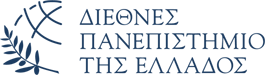 